Trouvez l'intrus et expliquez comment vous l'avez trouvé.paradis 	antidopage	préfixeparatonnerre	anticyclone	préhistoireparasol	antiatomique	prémolaireparavent	antigel	préfetparapluie	antipoison	prévenir	antilope	prédiremalsain	supermanmalade	supermarchémalchanceux	supercarburantmaladroit	superbemalhonnête	superstarmaltraité	supersoniqueV3	Les préfixes et les suffixesOn peut former un mot dérivé en ajoutant un préfixe ou un suffixe au radical.vent  paravent			vent  venteuxLes préfixes modifient le sens d’un mot. Ils peuvent indiquer :le contraire (il-, im-, in-, ir-, dé-, des-, dis-, mal-) :égal  inégal	composer  décomposerla répétition (re-, ré) : voir  revoirLes suffixes changent :la classe grammaticale du mot :utile (adjectif)  utilité (nom)  utiliser (verbe)le sens : poule  poulet ; chanter  chantonnerTrouve l'intrus.pianiste - artiste - journaliste - piste - trapéziste - guitaristebatteur - footballeur – malheur-  grandeur - serveursavoyard - renard - campagnard - vieillard - chauffardrasoir - plongeoir - lavoir - bougeoir - accoudoir - soirenseignant - gagnant - habitant - participant - chant - récitantSépare d'un trait le préfixe et/ou le suffixe du radical.rectangulaire dissymétrique agrandissement multiplicateur fractionner décroissant proportionnel décomposition additionner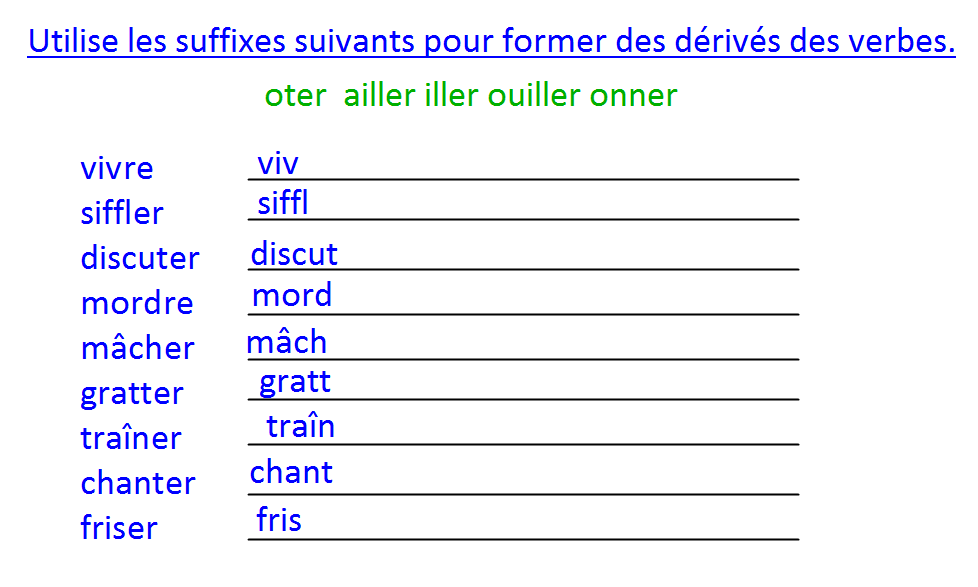 